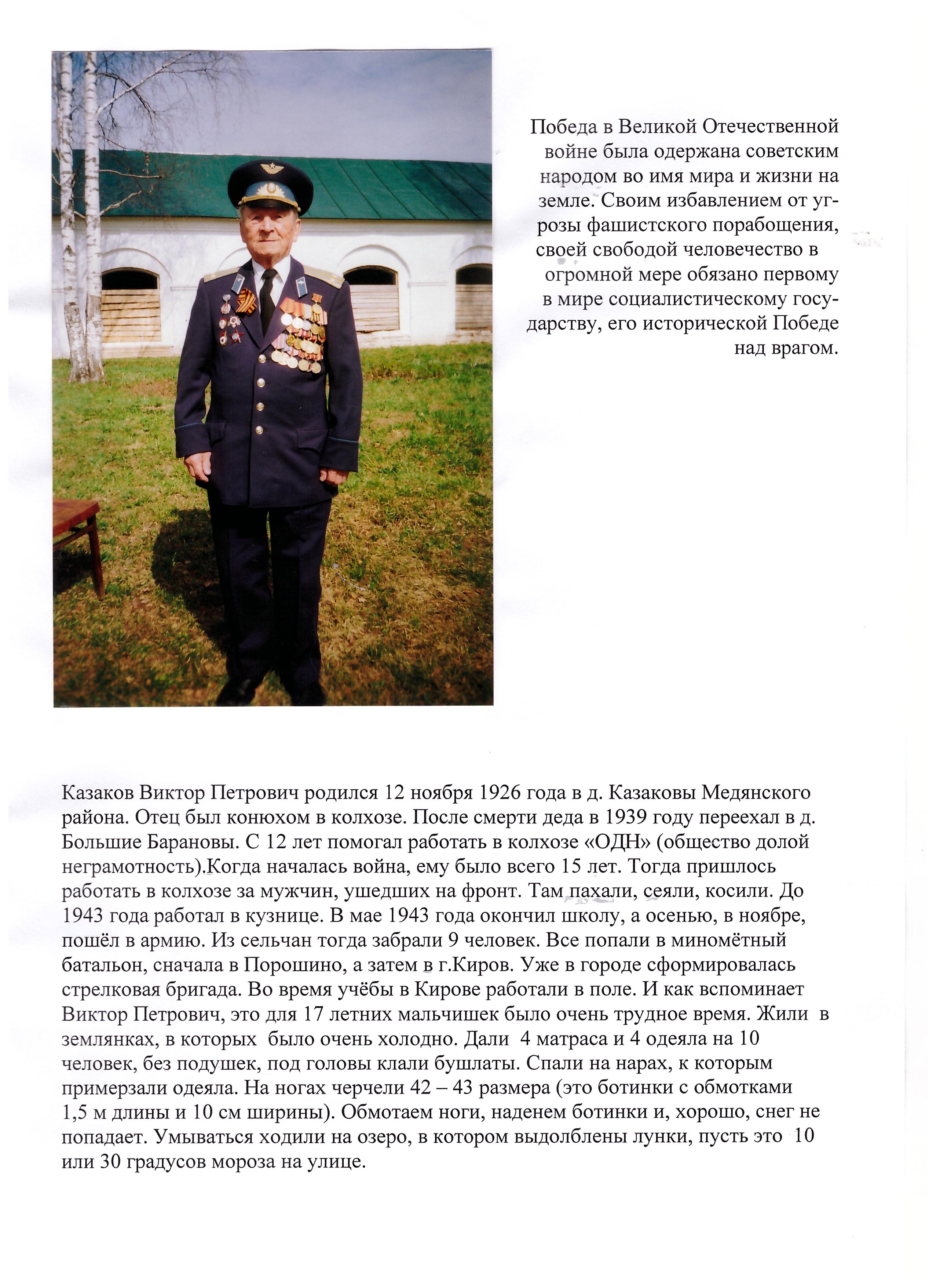 Казаков Виктор ПетровичКазаков Виктор Петрович родился 12 ноября 1926 года в д. Казаковы Медянского района.  Отец был конюхом в колхозе. После смерти деда в 1939 году переехал в д. Большие Барановы. С 12 лет помогал работать в колхозе «ОДН» (общество долой неграмотность). Когда началась война, ему было всего 15 лет. Тогда пришлось работать в колхозе за мужчин, ушедших на фронт.  Там пахали, сеяли, косили. До 1843 года работал в кузнице. В мае 1943 года окончил школу, а осенью, в ноябре, пошел в армию. Из сельчан тогда забрали 9 человек. Все попали в минометный батальон, сначала в Порошино, а затем в г. Киров. Уже в городе сформировалась стрелковая бригада.  Во время учебы в Кирове работали в поле. И как вспоминает  Виктор Петрович, это для 17 летних мальчишек было очень трудное время.     В 1944 году приехал представитель из г. Челябинска и тех, кто закончил хотя бы 7 классов отправили в Челябинское училище. В их числе оказался и Виктор Петрович. На учебе находился  3 месяца. Летал на самолете – бомбардировщике «ИЛ-4»1936 года выпуска в качестве стрелка – радиста.      Летом 1945 года забросили в Северную Корею. Целых три года была учебная подготовка. Потом перебросили в Амурскую область.    Служил до 1973 года в Уссурийске Приморского края. В Иркутской области 17 лет отработал с ядерным оружием.   В 1955 году получил звание майора. Первая награда получена «За боевые заслуги», затем за «Победу над Германией», «За Победу над Японией», «За Победу над Северной Корей», юбилейными медалями – всего 18. Имеет орден Отечественной войны и орден Красной Звезды.    Умер Виктор Петрович в 2011 году.